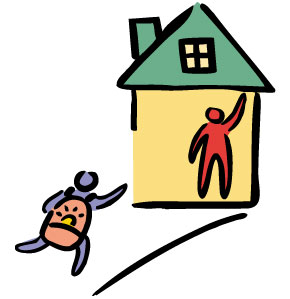 Bright HorizonsSchool Closures Calendar 2018January 1st 				  New Year’s DayJanuary 15				  Martin Luther King DayFebruary 19th 	  Teacher InserviceApril 20	  Awards of ExcellenceMay 25th 	  Parent/Teacher    	Conferences	May 28th	  Memorial DayJuly 4th	  Independence DayAugust 31st  	  Teacher InserviceSeptember 3rd	  Labor DayOctober 8th	  Teacher InserviceNovember 12th	  Parent/Teacher          	ConferencesNovember 22nd & 23rd 	  Thanksgiving & Day AfterDecember 24th, 25th & 31st 	  Christmas Eve, Christmas 	Day, New Year’s Eve